Dentons заняла первое место в России
в 8 областях практики в рейтинге газеты «Коммерсантъ»По результатам ежегодного исследования юридического бизнеса в России, проведенного газетой «Коммерсантъ», Dentons вошла в пятерку лучших юридических фирм в 13 областях практики:  Корпоративное право / Слияния и поглощения: внутрироссийские проекты (1-е место в рейтинге)Налогообложение: консультирование (1-е место в рейтинге) Налогообложение: разрешение споров (1-е место в рейтинге)Банковское право и финансирование (1-е место в рейтинге)ФинТех (1-е место в рейтинге)Интеллектуальная собственность (1-е место в рейтинге)Трудовое право (1-е место в рейтинге)Транспорт и логистика (1-е место в рейтинге)НедвижимостьТМТ: консультирование   ТМТ: разрешение споров Электроэнергетика: cделкиРынки капитала4 партнера Dentons вошли в рейтинг лучших юристов:Сергей Трахтенберг – недвижимостьРичард Кауи – корпоративное правоВиктор Наумов – ТМТМарина Рыжкова – трудовое правоПри составлении рейтингов, публикуемых газетой «Коммерсантъ», принимаются во внимание сложность, уникальность и масштаб проектов юридических фирм. В ходе исследования также учитываются рейтинги фирм в международных юридических справочниках, таких как Chambers Global, Chambers Europe и The Legal 500.О DentonsDentons – крупнейшая в мире юридическая фирма*, предоставляющая полный спектр юридических услуг. Dentons входит в число лидеров рейтинга ведущих юридических брендов мира, составленный Acritas, получила награду BTI Client Service 30 Award, а также – высокую оценку деловых и юридических изданий за инновации, включая создание Nextlaw Labs и Nextlaw Global Referral Network. Dentons предоставляет юридические услуги российским и иностранным компаниям, банкам и другим финансовым институтам, фондам прямых инвестиций, государственным предприятиям и некоммерческим организациям. www.dentons.com* The American Lawyer 2017 – Рейтинг 100 международных юридических фирм по количеству юристов.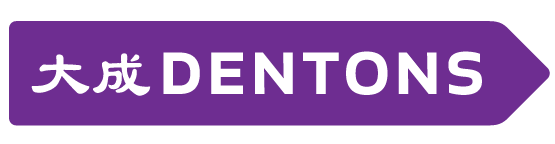 